О проведении Недели нулевого травматизма В целях реализации Государственной программы «Рынок труда и содействие занятости» на 2021 - 2025 годы, утвержденной постановлением Совета Министров Республики Беларусь от 30 декабря 2020 г. № 777, в период с 25 по 29 апреля 2022 года на территории Хотимского района проводятся мероприятия «Неделя нулевого травматизма». Неделя нулевого травматизма проводится с целью обеспечения безопасности и здоровья работников на рабочих местах, предотвращения случаев производственного травматизма в организациях (недопущения ни одного случая травмирования в организациях в этот период) путем оперативного выявления нарушений норм охраны труда и применения мер по их устранению. Принципами проведения Недели нулевого травматизма являются: приоритет жизни работника и его здоровье; ответственность руководителей и каждого работника за безопасность и соблюдение требований по охране труда; вовлечение работников в обеспечение безопасных условий и охраны труда; оценка и управление рисками на производстве; обучение и информирование работников по вопросам охраны труда.УТВЕРЖДАЮ:Заместитель председателя Хотимского райисполкома                                                                              «11» апреля 2022 г.Районный планпо проведению в 2022 году мероприятия «Неделя нулевого травматизма»___*С их согласия.___________________Концепция нулевого травматизма «Vision Zero» «Vision Zero» или «Нулевой травматизм» - это новый подход к организации профилактики, объединяющий три направления - безопасность, гигиену труда и благополучие работников на всех уровнях производства. В целях развития культуры безопасности и гигиены труда, в соответствии с концепцией «Vision Zero», разработан практический инструмент управления, соблюдение которого может позволить снизить производственный травматизм до минимума.Семь «золотых правил» концепции «Vision Zero» 1. Стать лидером - показать приверженность принципам 2. Выявлять угрозы - контролировать риски 3. Определять цели - разрабатывать программы 4. Создать систему безопасности и гигиены труда - достичь высокого уровня организации 5. Обеспечивать безопасность и гигиену на рабочих местах, при работе со станками и оборудованием 6. Повышать квалификацию - развивать профессиональные навыки 7. Инвестировать в кадры - мотивировать посредством участия.Н.А.Хучев№ п/пНаименование мероприятияСрок выполненияОтветственные исполнители1Разработка и утверждение планов по проведению в организациях мероприятия «Неделя нулевого травматизма» с указанием ответственных исполнителей и сроков их выполнения25 апреля2022 г.организации2Проведение заседания комиссии Хотимского районного исполнительного комитета по профилактике производственного травматизма и профессиональной заболеваемости с 25 по 29 апреля 2022 г.управление по труду, занятости и социальной защите райисполкома (далее – управление по труду)3Посещение районной мобильной группой организаций, допустивших наибольшее количество нарушений требований охраны труда в 2021 году и истекшем периоде 2022 годас 25 по 29 апреля 2022 г.районная мобильная группа4Проведение «горячей линии», а также круглых столов, по вопросам соблюдения нанимателями требований законодательства об охране труда в организацияхс 25 по 29 апреля 2022 г.управление по труду, организации5Проведение мероприятий, посвященных Всемирному дню охраны трудас 25 по 29 апреля 2022 г.управление по труду,  Хотимское районное объединение профсоюзов*, организации6Размещение в районной газете «Шлях Кастрычнiка», на Интернет-сайте райисполкома в рубрике «Охрана труда», на информационных стендах организаций материалов о поддержке концепции Vizion Zero, о Всемирном дне охраны труда и о типичных нарушениях требований законодательства об охране труда для их исключенияс 25 по 29 апреля 2022 г.управление по труду, организации, Хотимское районное объединение профсоюзов*7Проведение в организациях проверки соответствия рабочих мест, оборудования, машин и механизмов требованиям норм и правил охраны труда и принятие мер по устранению нарушений, вплоть до вывода их из эксплуатациис 25 по 29 апреля 2022 г.районная мобильная группа, организации8Обеспечение рабочих мест работающих наглядной информацией о существующих опасностях и идентифицированных рисках, а также о полагающихся средствах индивидуальной защитыс 25 по 29 апреля 2022 г.организации9Анализ обеспечения средствами индивидуальной защиты, смывающими и обезвреживающими средствами, состояния санитарно-бытовых помещений с 25 по 29 апреля 2022 г.управление по труду, управление по сельскому хозяйству и продовольствию райисполкома, УЗ «Хотимский районный центр гигиены и эпидемиологии», Хотимское районное объединение профсоюзов*10Анализ полноты и качества проведения инструктажей по охране труда в организацияхс 25 по 29 апреля 2022 г.управление по труду, управление по сельскому хозяйству и продовольствию райисполкома, организацииНачальник управления по труду, занятости и социальной защите Хотимского райисполкомаЕ.Н.БороденкоНачальник отдела социальной защиты, труда, заработной платы и занятости населения управления по труду, занятости и социальной защите Хотимского райисполкомаА.В.Федарцов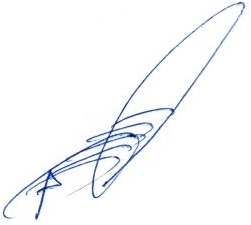 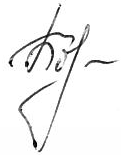 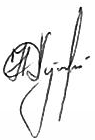 